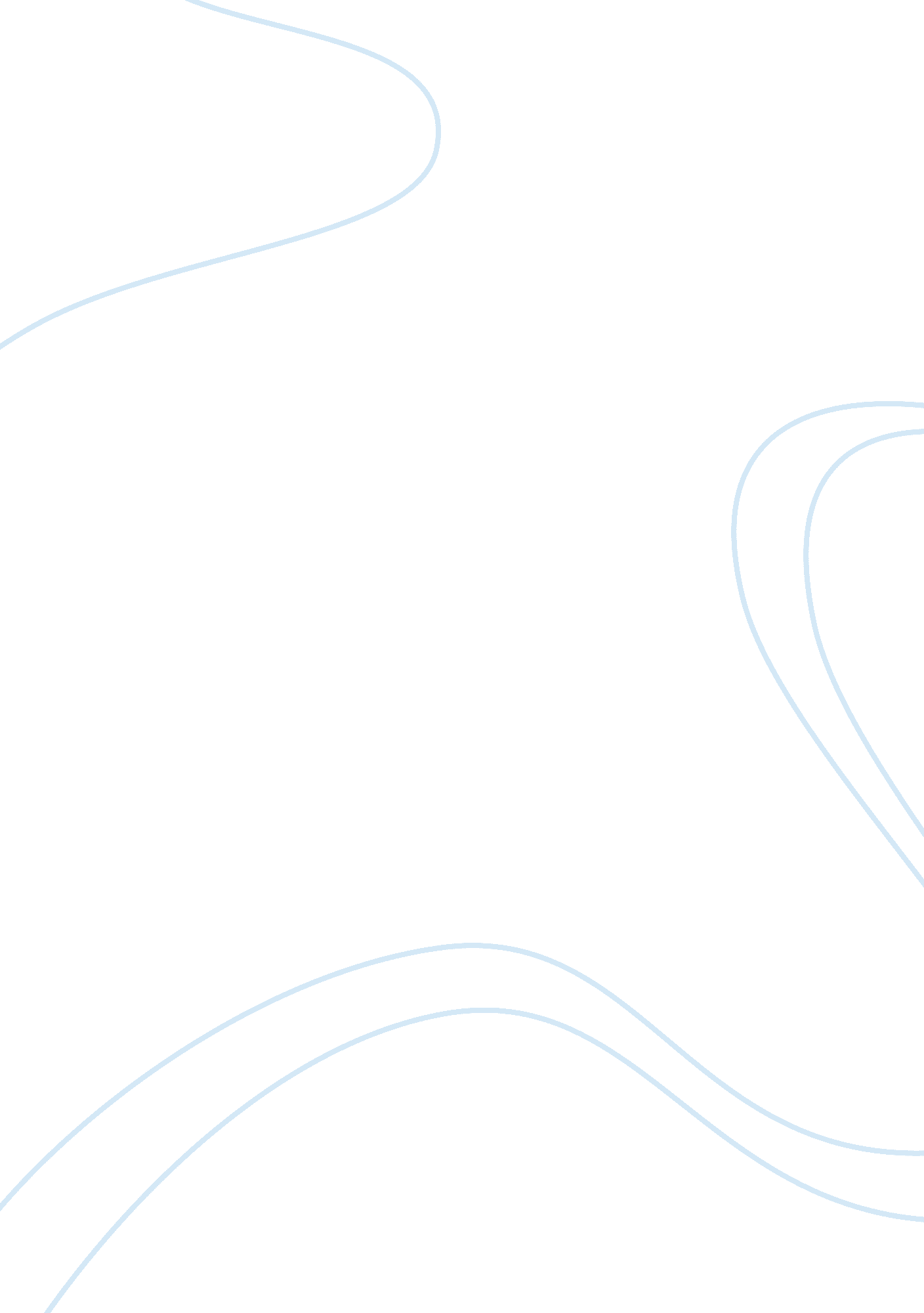 Regulatory requirementsBusiness, Marketing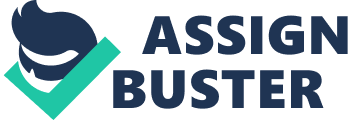 Regulatory Requirements Describe the FAA’s enforcement ity over unmanned aircraft FederalAviation Administration (FAA) is the body mandated with the authority to regulate all the civil aviation in the United States. This means that even the unmanned aircrafts fall under it. The FAA has enforced authority in the form of regulations to these types of aircrafts including them being used only in missions of public interest such as during disasters and even research in universities. The other is that they cannot fly beyond 50, 000 feet from the ground and cannot go to airspace that are crowded or in major urban areas. 
Describe the current unmanned aircraft certification process 
In order for an individual to be allowed to fly the unmanned aircraft, they need to undergo private pilots training, acquire an operator’s license, have authorization from FAA and also have a bit of experience in unmanned aircrafts due to the work they carry out. This process of certification is determined by the FAA. 
Explain the difference between UAS pilots and operators 
UAS pilots are more educated and require more experience in flying because the kind of work they carry out is official (research, survey and even law enforcement) unlike the operators who only fly for recreational purposes and hence only require basic flying skills and an operator’s certificate. A UAS pilot requires pilot certification on top of the operator’s certificate and should be approved by FAA. 
Describe UAS pilot/operator required skills 
Both the UAS pilot and the operator require basic flying skills and a certificate before they can allowed to fly despite them having different chores. An operator does not however require skills to operate the radio-controlled model. On the other hand, a UAS pilot requires a private license of a pilot, aviation knowledge and even skills specific to flying the unmanned aircraft. 
Describe current UAS pilot/operator regulations 
An operator is regulated to fly only model aircrafts and not any other aircraft that has more power or is more complicated than that as they lack skills. They are mandated to only carry passengers requiring educational or recreation trips and nothing else. As for the UAS pilots, they take their orders from FAA and should fly only on areas that are unpopulated unless given special approval by the CASA. 
Work Cited 
Federal Aviation Administration (FAA). Retrieved from: http://www. faa. gov/ 